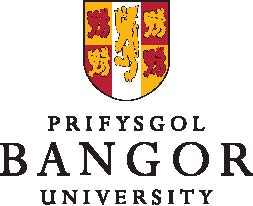 LLUNIAETHREFRESHMENTS